滨海县重点高中2020-2021学年高二下学期6月月考地理试题第I卷（选择题）一、单选题（46分）    读某区域图，完成下面小题。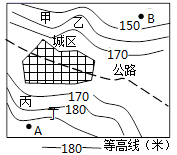 1．图中A、B两点间的相对高度为H米，则（   ）A．40≤H＜60	B．40＜H＜60C．50＜H＜70	D．50≤H＜702．图中，A至B的剖面示意图，正确的是（   ）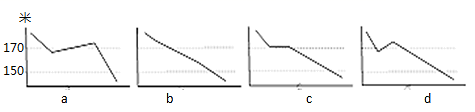 A．a	B．b	C．c	D．d    来自中国的王先生酷爱旅游，他在下图所P城旅游时，拍摄了当地正在举行的升国旗仪式（升国旗与日出同步）。王先生拍摄的照片显示，当时的北京时间为5时。读图完成下面小题。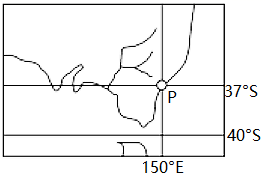 3．王先生拍摄照片时，P城当地时间为（   ）A．3：00	B．7：00	C．11：00	D．13：004．这一天P地的夜长约为（   ）A．10小时	B．11小时	C．14小时	D．16小时    下图为“莱索托和安道尔两个袖珍国领土范围示意图”，莱索托是典型的国中国。读图，完成下面小题。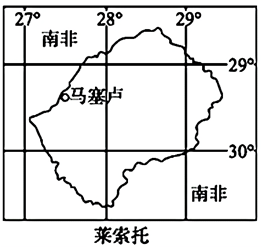 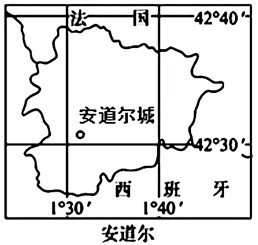 5．图中两国（   ）A．所在的半球不同，温度带相同B．所在的半球相同，温度带不同C．图中安道尔的比例尺较大，表示范围较小D．图中安道尔的比例尺较小，表示范围较大6．安道尔城位于马塞卢的（   ）A．西南方向	B．西北方向	C．东南方向	D．东北方向7．图中（   ）A．莱索托位于非洲南部,被南非包围	B．安道尔位于欧洲北部，北邻北冰洋C．莱索托南北跨度近800km，临海国	D．安道尔位于板块生长边界，多地震    北京时间2020年4月8日0时起，因新型冠状病毒肺炎疫情“封城”76天的武汉市正式解封，武汉市正在逐渐恢复生机与活力。据此完成下面小题。8．武汉解封时，美国纽约（西五区）当地时间为（   ）A．4月7日13时	B．4月7日11时C．4月8日13时	D．4月8日11时9．武汉解封时太阳直射点（   ）A．位于北半球并向北移动	B．位于北半球并向南移动C．位于赤道并向北移动	D．位于南半球并向南移动    读地球侧视图，据此完成下面小题。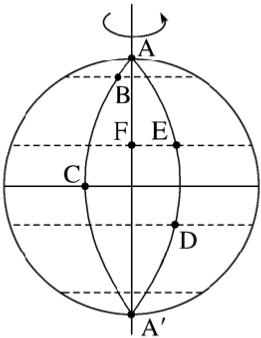 10．在A、B、C、D四点中，地球自转速度是（   ）A．各点角速度相等，线速度由大到小依次是A、B、C、DB．各点角速度相等，线速度由大到小依次是D、C、B、AC．A无角速度和线速度，B、C、D三点角速度相等D．A无角速度和线速度，B、C、D三点线速度相等11．关于图中各点的叙述，正确的是（   ）A．E点在A点的东南方向	B．E点可被太阳光线直射C．D点可在冬季欣赏极光	D．E和F在同一条经线上    我国于北京时间2019年11月23日8时55分在西昌成功发射第50、51颗北斗导航卫星，又于2019年12月16日15时22分又成功发射第52、53颗卫星。据此完成第下面小题。12．英国（中时区）的华人华侨想收看第50、51颗北斗导航卫星发射直播，应为当地时间（   ）A．11月23日16:55	B．11月24日0:55C．11月23日0:55	D．11月22日16:5513．两次卫星发射期间，下列现象可信的是应（   ）A．地球公转速度变慢	B．西昌白昼时间先逐渐变长然后逐渐变短C．北京正午日影长度变长	D．太阳直射点位于北半球14．第二次卫星发射成功的当天，某校同学学习并绘制了当天的日照图，能正确反映最接近当天日照情况的是（图中阴影处表示黑夜）（   ）A．	B．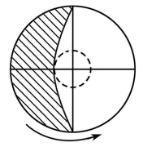 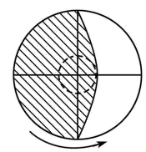 C．	D．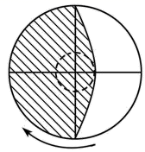 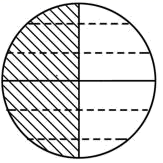     下图表示某日全球不同纬度正午太阳高度分布状况。据此完成下面小题。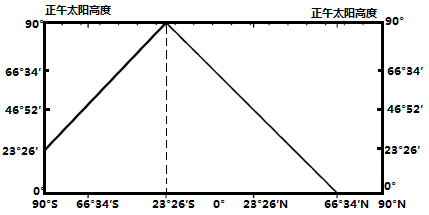 15．该日为北半球（   ）A．春分	B．夏至	C．秋分	D．冬至16．该日，正午太阳高度达到一年中最大值的纬度范围是（   ）A．0°~90°N	B．23°26'S~90°S	C．23°26'S~23°26'N	D．0°~~23°26'S17．我国科学家要到南极去考察，你认为最佳时间是（   ）A．每年6月～9月	B．每年11月～次年3月C．每年3月～11月	D．每年4月～6月    读下图为“二分二至日图”，完成下面小题。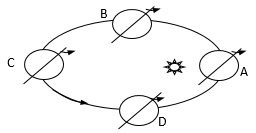 18．图中A位置的节气是（   ）A．春分	B．秋分	C．夏至	D．冬至19．当地球从B运行至C期间，下列说法正确的是（   ）A．太阳直射点逐渐向北移动	B．地球公转速度先变慢后变快C．地球自转速度逐渐变慢	D．黄赤交角不断变大    2016年11月30日中国申报的“二十四节气”被联合国教科文组织列入人类非物质文化遗产代表作名录。结合下图，完成下面小题。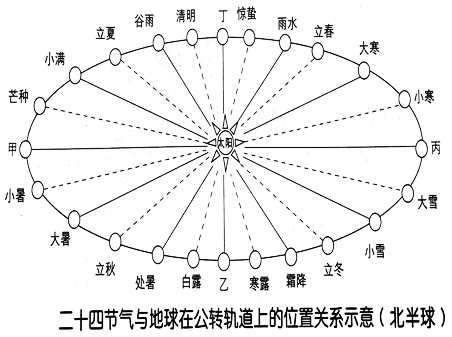 20．下列叙述正确的是（   ）A．甲为春分	B．乙为夏至	C．丙为冬至	D．丁为秋分21．太阳直射点在南半球且向北移动的是（   ）A．小暑→立秋	B．雨水→清明	C．寒露→大雪	D．小寒→立春22．图中能正确地表示地球自转方向的是（   ）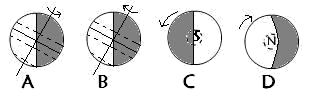 A．A	B．B	C．C	D．D23．地理课上，在绘制夏至日日照图时，（老师的要求是准确标出赤道、太阳光线、晨昏线、南北极点连线4条线及其位置关系。）同学们画出的图形不尽相同，请判断下列四位同学的绘图正确的是（   ）A．	B．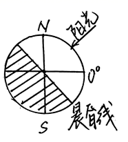 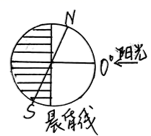 C．	D．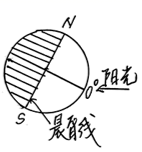 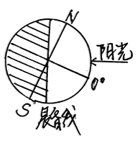 第II卷（非选择题）二、综合题24．阅读图文材料，完成下列要求。下图为地球公转轨道及M、N两处地球光照放大图（图甲、图乙），其中阴影部分表示黑夜。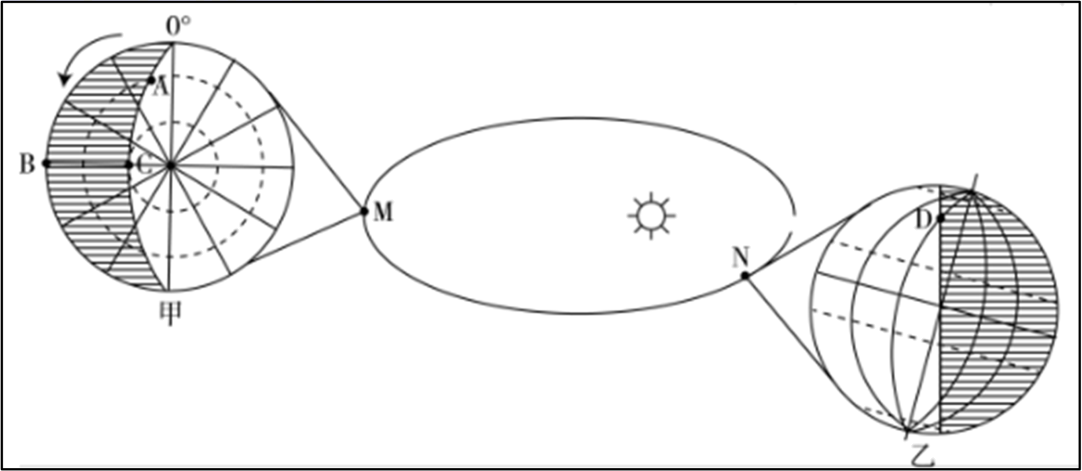 （1）甲图中，AC为______（填“晨线”或“昏线”），太阳直射的纬度为______，C点的地方时为______时，A点的昼长约为______小时。（2）乙图中，D点的日出时间为_______时；比较甲、乙两图中A、B、C、D四点中自转线速度最大的是_______点。（3）说明地球公转从M处到N处，地球公转速度及北京地区的正午太阳高度的变化情况。25．阅读图文材料，完成下列要求。下图为北半球某日太阳光照图，图中斜线部分表示夜晚。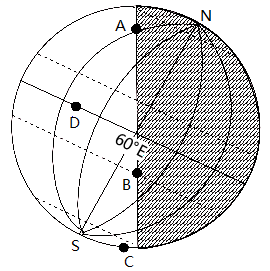 （1）该日为北半球________（节气）日前后，此时地球靠近________（填“近日点”或“远日点”）附近，北印度洋洋流呈________时针流动。（2）图示时刻，太阳直射点的地理坐标是（________），________，北京时间是________，A点的昼长为________小时。（3）该日，图中A、B、C、D四地中昼夜等长的是________地，正午太阳高度最大的是________地，出现极昼现象的是________地。26．读太阳直射点移动轨迹图，回答下列问题。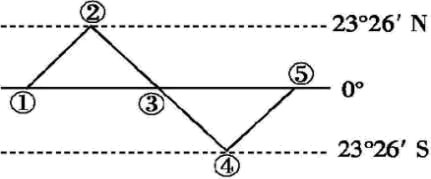 （1）当太阳直射点在①时，全球的昼夜状况____。该日后，西昌正午太阳高度越来越____。（2）当太阳直射点在于时，是我国二十四节气中的____，此时，北极圈的昼长为____小时。请描述该日全球的正午太阳高度分布规律____。（3）当西昌昼长开始在增长，但仍然是昼短夜长的时期是图上____段。在①—⑤位置中地球公转速度较慢的是____27．读“太阳照射地球示意图”（图中阴影表示夜半球），回答下列问题。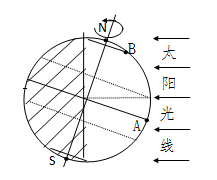 （1）图示北半球节气为____。（2）图中A点的正午太阳高度为____（3）此时正午太阳高度随纬度的变化规律为____。滨海县重点高中2020-2021学年高二下学期6月月考参考答案1．B2．A3．B4．C5．C6．B7．A8．B9．A10．C11．B12．C13．C14．B15．D16．B17．B18．D19．A20．C21．D22．A23．D24．（1）昏线； 23°26＇N； 24或0；14。（2）8 ；B。（3）地球公转速度：先变慢，后变快。北京正午太阳高度：逐渐变小。25．冬至    近日点    逆    30°W    23°26＇S    22    4    D    B    C    昼短夜长；昼渐长、夜渐短    26．（1）全球昼夜平分；大；（2）夏至日；24；由北回归线向南北两侧递减（3）④—⑤；②27．夏至日    66°34＇    由北回归线向南北两侧递减    昼长夜短，昼长会变短    北极圈及其以北地区    